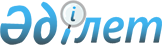 Астана қаласы мәслихатының кейбір шешімдерінің күші жойылды деп тану туралыНұр-Сұлтан қаласы мәслихатының 2022 жылғы 17 тамыздағы № 218/28-VII шешімі. Қазақстан Республикасының Әділет министрлігінде 2022 жылғы 23 тамызда № 29217 болып тіркелді
      Қазақстан Республикасының "Құқықтық актілер туралы" Заңының 46-бабына сәйкес, Нұр-Сұлтан қаласының мәслихаты ШЕШТІ:
      1. Астана қаласы мәслихатының келесі шешімдерінің күші жойылды деп танылсын:
      1) "Астана қаласының тарихи және мәдени ескерткіштерін қорғау аймақтарының, құрылыс салуды реттеу аймақтарының шекараларын бекіту туралы" 2010 жылғы 26 қарашадағы № 404/53-IV (Нормативтік құқықтық актілерді мемлекеттік тіркеу тізілімінде № 658 болып тіркелген) шешімі;
      2) "Астана қаласының тарихи және мәдени ескерткіштерін қорғау аймақтарының, құрылыс салуды реттеу аймақтарының шекараларын бекіту туралы" Астана қаласы мәслихатының 2010 жылғы 26 қарашадағы № 404/53-IV шешіміне өзгеріс енгізу туралы" 2015 жылғы 31 наурыздағы № 354/49-V (Нормативтік құқықтық актілерді мемлекеттік тіркеу тізілімінде № 904 болып тіркелген) шешімі.
      2. Осы шешім алғашқы ресми жарияланған күннен кейін күнтізбелік он күн өткеннен кейін қолданысқа енгізіледі.
					© 2012. Қазақстан Республикасы Әділет министрлігінің «Қазақстан Республикасының Заңнама және құқықтық ақпарат институты» ШЖҚ РМК
				
                 Нұр-Сұлтан қаласы            мәслихатының хатшысы 

Е. Каналимов
